Je soussigné(e)      Madame/Monsieur     ………………………………………………………………………………………………………………………………………    mère                 père                 tuteur               tutrice             autredomicilié(e) à........................................................................................................................................... Représentant légal de (nom prénom du mineur) …………………………………………………………….....en classe de ………………………Autorise : Ecole Saint MichelReprésenté par Mme Delourme Béatrice     Fonction : Chef d’établissement Conformément à la loi, article 9 du code civil sur le « droit à l’image et au son », et à l'article121-2 du code de « la propriété intellectuelle », autorise à  prendre et à utiliser les photographies, films et œuvres originaux de mon enfant, réalisés dans le cadre scolaire, sous la responsabilité du chef d’établissement et de l'équipe éducative et à les publier éventuellement :sur la plaquette de l'établissement, 						□ oui     □ non     pour un reportage journalistique par  presse écrite ou audiovisuelle, 		□ oui     □ non     une exposition thématique pour un projet pédagogique				□ oui     □ non     le site Internet de l’établissement						□ oui     □ non   les réseaux sociaux 								□ oui     □ non   des supports audiovisuels (film sortie scolaire - CDRom - DVD - diaporama) 	□ oui     □ non     invitation ou carte de vœux   (à but non lucratif)					□ oui     □ non  journal interne (écrit-audiovisuel)   						□ oui     □ non  La personne responsable de l'élève représenté autorise que les paramètres de la photographie ou de l'œuvre soient modifiées (modification des couleurs, de la taille, du cadrage, du montage) selon les besoins des supports utilisés, dans le respect de la dignité de la personne.A tout moment la personne responsable de l’enfant peut demander que les photographies prises soient supprimées, floutées ou masquées. Cette demande doit être faite par écrit au chef d’établissement.Par ailleurs, l'établissement s'engage à veiller à la qualité des organes de diffusion, au contenu des messages et se porte garant du traitement des documents utilisés.  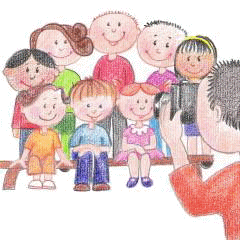 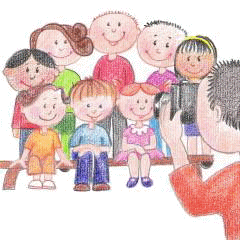 Durée de la présente autorisation : pour l'année scolaire : 2023/2024Zone géographique où l'usage est autorisé : non limitéeContrepartie : La présente autorisation de publication est consentie à titre gratuit.Fait en deux exemplaires, chaque signataire reconnaissant avoir reçu un exemplaire original,A………………………………..		                                 le 08 /06  /2023Nom et Signatures des parents (père et mère) :               Nom et Signature du chef d’établissement :  (ou de la personne légalement responsable)                                   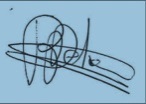 